UNOFFICIAL ROOM DOCUMENTDOCUMENT DE SÉANCE NON OFFICIEL1DOCUMENTO DE SALA NO OFICIAL1_______________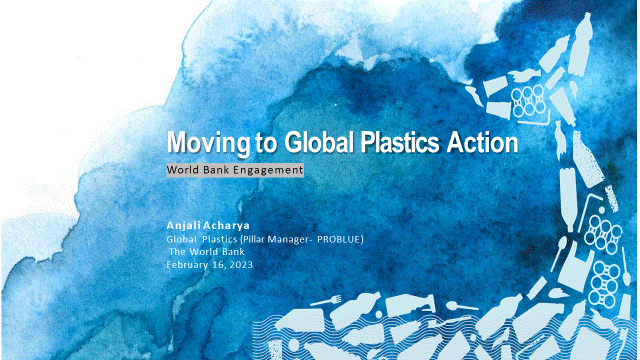 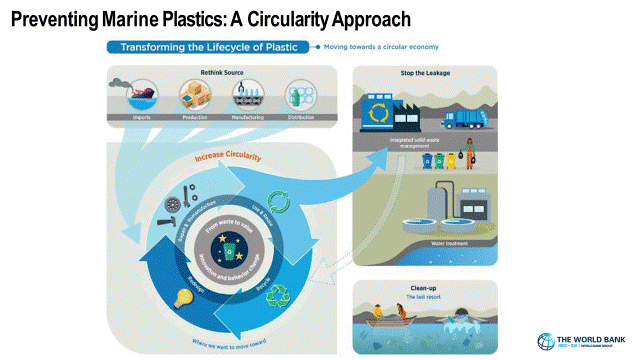 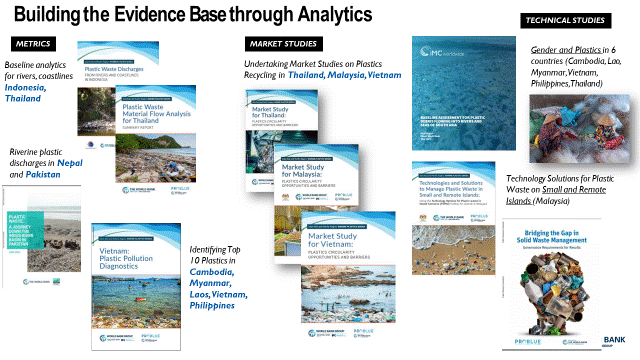 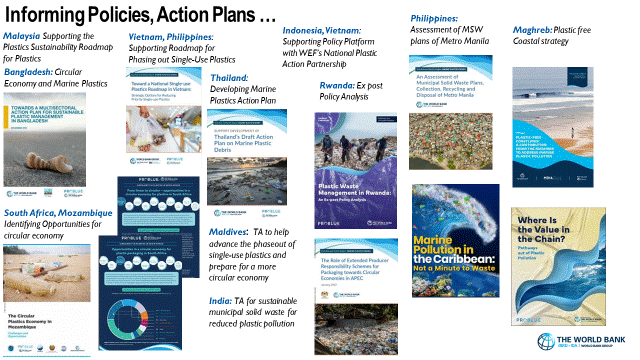 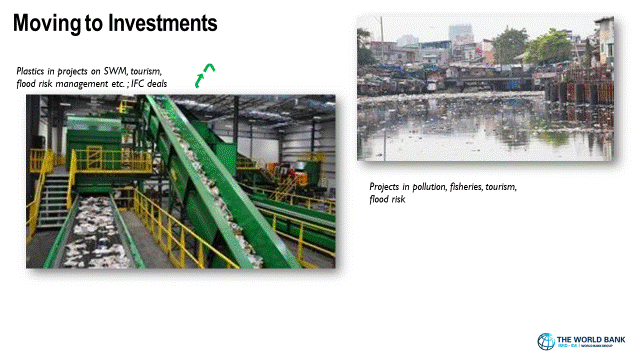 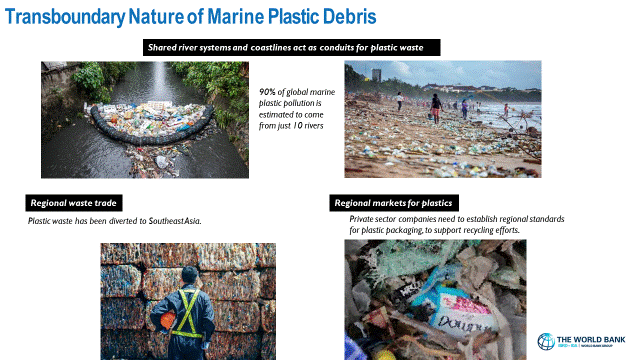 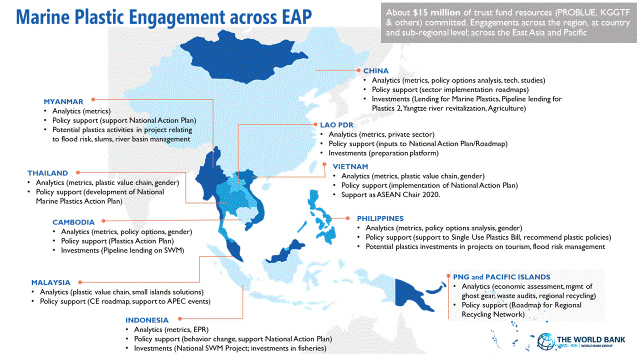 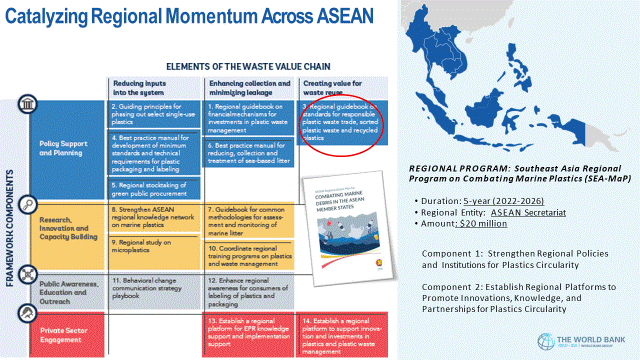 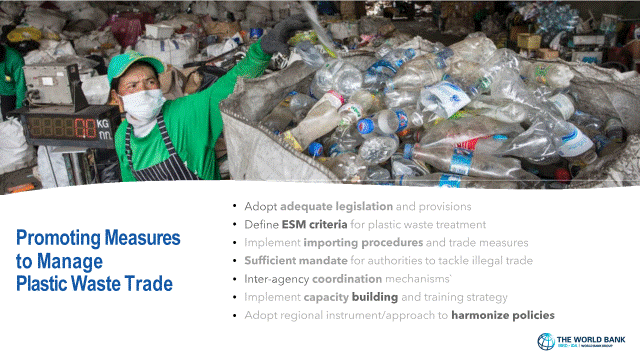 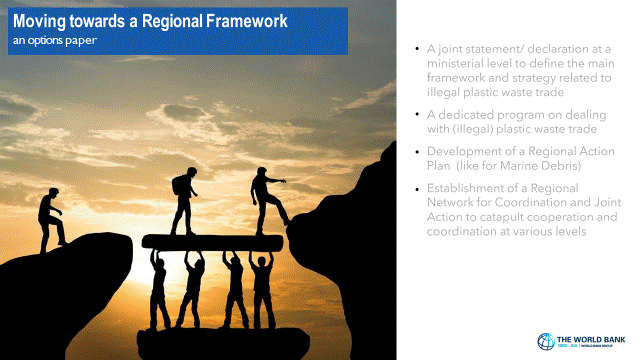 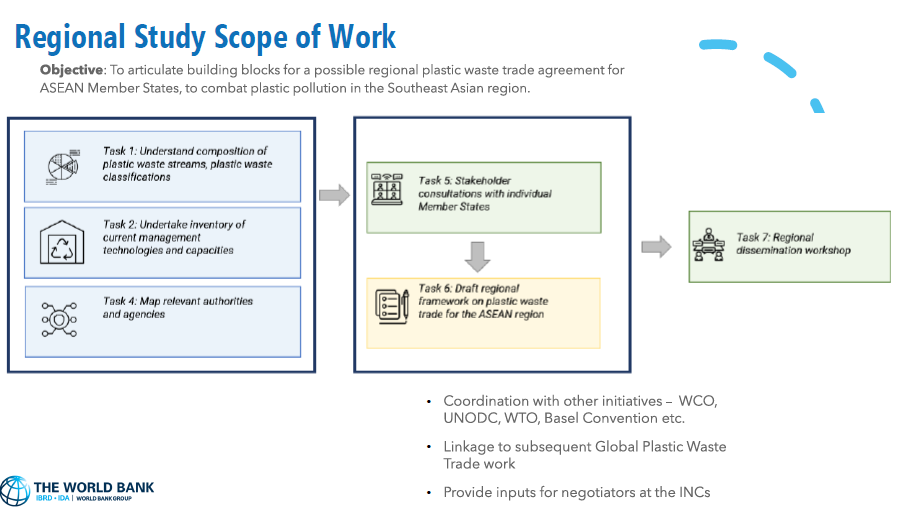 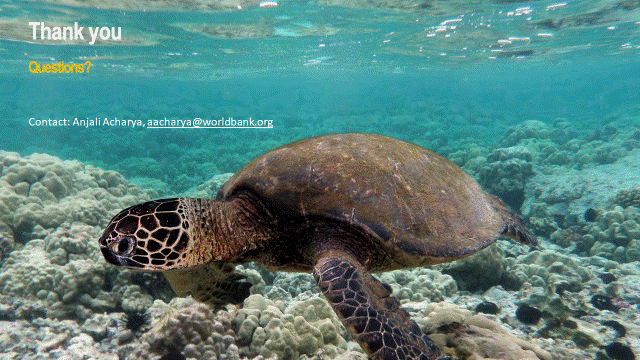 __________Dialogue on Plastics Pollution and Environmentally Sustainable Plastics Trade PRESENTATION BY THE WORLD BANKPre-Plenary Meeting – 16 February 2023Dialogue on Plastics Pollution and Environmentally Sustainable Plastics Trade PRESENTATION BY THE WORLD BANKPre-Plenary Meeting – 16 February 2023Dialogue on Plastics Pollution and Environmentally Sustainable Plastics Trade PRESENTATION BY THE WORLD BANKPre-Plenary Meeting – 16 February 2023